جامعــة الجـزائــر1- بن يوسف بن خــدةكليــــــة الحقـــــــوق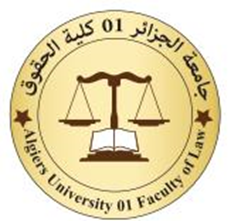 مخطّــط درس أولا: بطاقة تعريفية (بالمقياس و بالأستاذ)
جامعــة:  الجزائر1- بن يوسف بن خــدة
كلية الحقوقالفئة المستهدفة بالدرس: طلبة السنة المجموعة: التخصّص: المقياس:  السداسي: 
نوع الدرس:الرصيد: المعامل: المدرّج: توقيت الحصة: من الساعة                     إلـــى الساعـــة المدة الزمنية للحصة: عدد الحصص المقرّرة في السداسي: الحجم الساعي للمحاضرة خلال السداسي: 
إسم ولقب الأستاذ (ة): الدرجة العلمية: التواصل مع الأستاذ يكون :         حضورياً                        إلكترونياً ثانيا: وصف محتوى المقياس: ( تعريف مختصر بالمقياس، و البرنامج)المحاضرة الأولى : المحاضرة الثانية : المحاضرة الثالثة : المحاضرة الرابعة: المحاضرة الخامسة: المحاضرة السادسة: المحاضرة السابعة : ثالثا: المكتسبات القبلية: ( المعارف السابقة) رابعا: أهداف التعليم: ( الأهداف العامة من المقياس)خامسا: الأهداف المنتظرة من كل محاضرة: ( شرح تفصيلي للمقياس المدرس)سادسا: طريقة التقييم:سابعا: مصادر و مراجع للمساعدة: (يستحسن أن تكون متنوّعة و حديثة)عنوان المحاضرةعناصر المحاضرة  (المحاور الكبرى)الأهداف المنتظرة من المحاضرةعنوان المحاضرة الأولى :عنوان المحاضرة الثانية :عنوان المحاضرة الثالثة :عنوان المحاضرة الرابعة :عنوان المحاضرة الخامسة :عنوان المحاضرة السادسة :عنوان المحاضرة السابعة :